Publicado en  el 11/01/2016 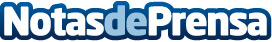 Se homologa la silla de seguridad infantil para autobuses, un invento españolDatos de contacto:Nota de prensa publicada en: https://www.notasdeprensa.es/se-homologa-la-silla-de-seguridad-infantil Categorias: Automovilismo Ocio para niños Industria Automotriz http://www.notasdeprensa.es